ОСОБЕННОСТИ ФОРМИРОВАНИЯ ОСНОВНЫХ ЦВЕТОВЫХ ПРЕДСТАВЛЕНИЙ У ДОШКОЛЬНИКОВ С ИНТЕЛЛЕКТУАЛЬНЫМИ НАРУШЕНИЯМИ В КОРРЕКЦИОННО - РАЗВИВАЮЩЕЙ РАБОТЕ УЧИТЕЛЯ – ДЕФЕКТОЛОГАКрючкова Татьяна Владимировна, учитель-дефектолог ГДОУ ТО «Щекинский детский сад для детей с ограниченными возможностями здоровья»Тульская область, г. Щекино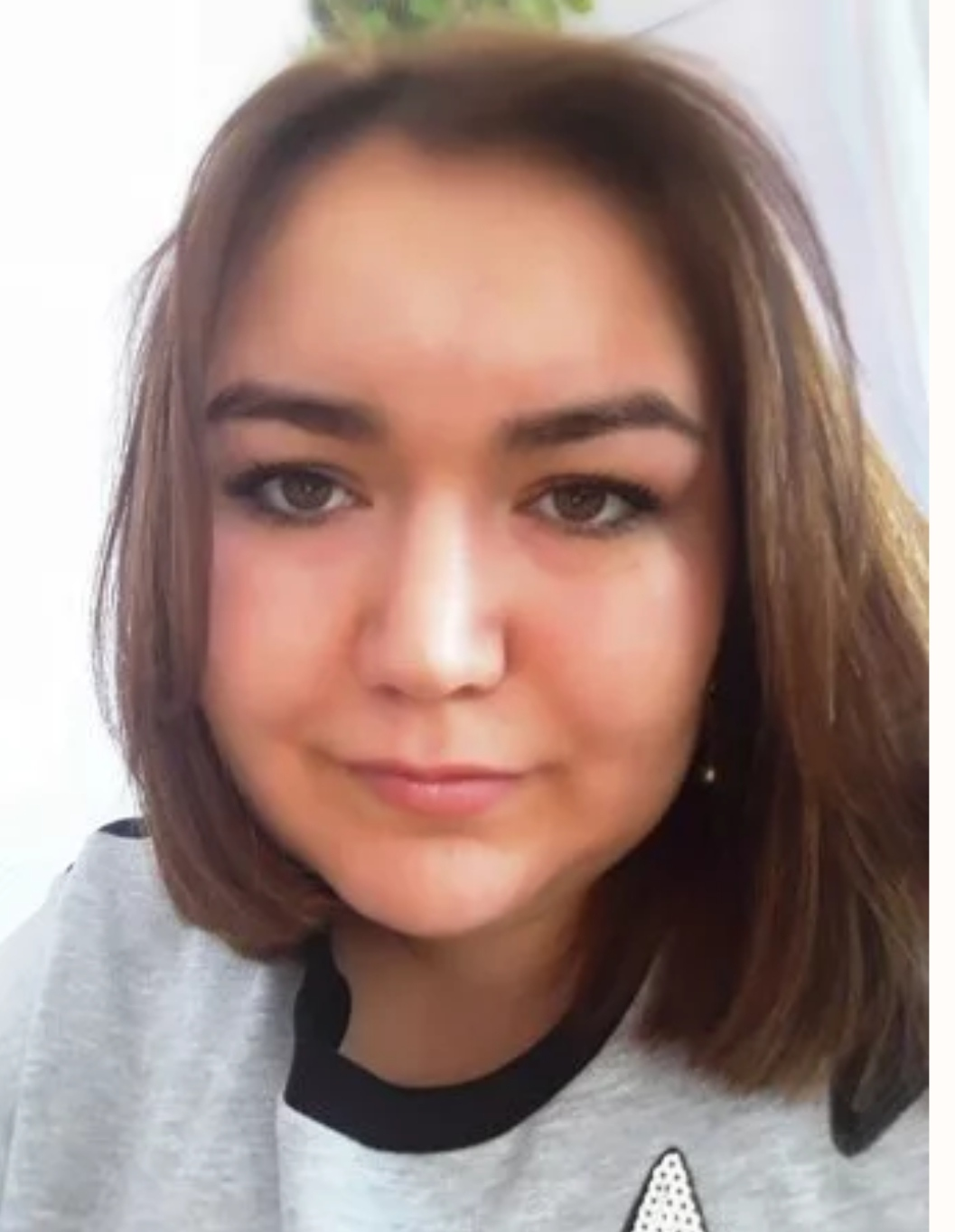 Аннотация. В статье представлен опыт работы учителя-дефектолога, основные направления, этапы работы по формированию основных цветовых представлений.Ключевые слова дошкольный возраст, интеллектуальные нарушения, цветовые представления.Процесс цветовосприятия – важнейшая составляющая развития ребенка, полученные знания о цвете способствуют сенсорному и умственному развитию. Используя эти знания как эталоны, как средство познания предметов, дети начинают лучше и быстрее, осознаннее и точнее ориентироваться в окружающем мире: вся их деятельность становится совершеннее.Первичная диагностика дошкольников с интеллектуальными нарушениями почти всегда показывает трудности в восприятии, различении и назывании цветов. С большим трудом усвоив основные цвета, дети данной категории еще долго путают оттенки, не всегда соотносят цвет с реальным объектом, затрудняются в группировке по цвету и выстраивании  сериационных рядов. Формирование цветовых понятий и представлений – это сложный процесс в воспитании чувства цвета для ребенка с интеллектуальными нарушениями. Спонтанное, непроизвольное усвоение знаний у детей с умственной отсталостью в отличие от их нормально развивающихся сверстников практически не происходит в силу ограниченности интересов, инертности, низкой познавательной активности. Поэтому в организации коррекции познавательной сферы этих детей особую роль играют такие способы воздействия, которые направлены на преодоление этих отклонений, активизацию познавательной деятельности. [1]. Это означает, что с детьми необходимо проводить специальную работу по формированию основных цветовых представлений.В нашей стране проблемами восприятия детьми цвета большое внимание уделяли такие известные педагоги ипсихологи: В.С. Мухина, Л.И. Солнцева, Л.И. Плаксина, Л.С. Сековец, Л.А. Ремезова, Г.Г. Григорьев, С.Д. Забрамная, М. Безруких, Л.А. Венгер и др. Все они утверждают, что сензитивным периодом развития цветовосприятия является дошкольный возраст.Исследования Г. В. Цикото наглядно показали способность умственно отсталых детей различать цвета при небольшом количестве предметов (имея перед собой от 2 до 6 предметов двух цветов, дети способны дифференцировать даже сходные цветовые оттенки). По мнению автора, основные ошибки, связаны с неумением переработать получаемую информацию: глобальное, нерасчленённое восприятие, отсутствие анализа и сравнения приводят к затруднениям восприятия не только усложненного, но и простого материала. Однако и при выраженной интеллектуальной недостаточности возможна ориентировка. Исследование по формированию у этой категории детей наглядно-конструктивных операций, проведённое А. В. Бабушкиной, доказало возможность принятия помощи детьми в ситуации, когда не предъявляются требования к быстроте и самостоятельности на первых этапах деятельности [2]. Все выше сказанное указывает на то, что дети с интеллектуальными нарушениями могут овладеть сенсорными эталонами цвета благодаря систематической коррекционной работе. Это внушает педагогический оптимизм и побуждает к поискам новых методов и приемов в работе учителя-дефектолога с данной категорией детей.Целенаправленное формирование основных цветовых представлений у дошкольников с интеллектуальными нарушениями следует проводить поэтапно, начиная с первого года обучения. Методика последовательности формирования основных цветовых представлений та же, которая применяется для детей раннего возраста. Эта методика основывается на исследованиях психологов Д.Б. Эльконина, Л.В. Запорожца, А.П. Усовой и Н.Н. Подъякова.Основные этапы работы при знакомстве с цветом:1 этап.  Распознавание и определение предмета.  2 этап. Обучение ребенка определенному свойству предмета – цвету.3 этап. Формирование у ребенка умения словесно обозначать цвет.4 этап. Классификация. Формировать основные цветовые представления на всех этапах помогает правильно подготовленный стимульный материал. В работе по развитию восприятия цвета используются традиционные дидактические игры и пособия (пирамидки, вкладыши, конструкторы, сортеры, разноцветные мозаики и др.), а также самостоятельно изготовленные из разных материалов: дидактические и настольно-печатные пособия, крышки от бутылок, прищепки.1 этап.  Распознавание и определение предмета. Основа занятий на данном этапе – предметно-практическая деятельность. Следует совершенствовать взгляд ребенка на объекте, формировать «прослеживающий» взгляд, развивать способности узнавать предметы, различать цвета по принципу: «Такой – не такой». На данном этапе ребенок еще не владеет восприятием цвета, но  учится фиксировать внимание на одинаковых предметах или игрушках, благодаря таким практическим действиям, как прикладывание предметов друг к другу.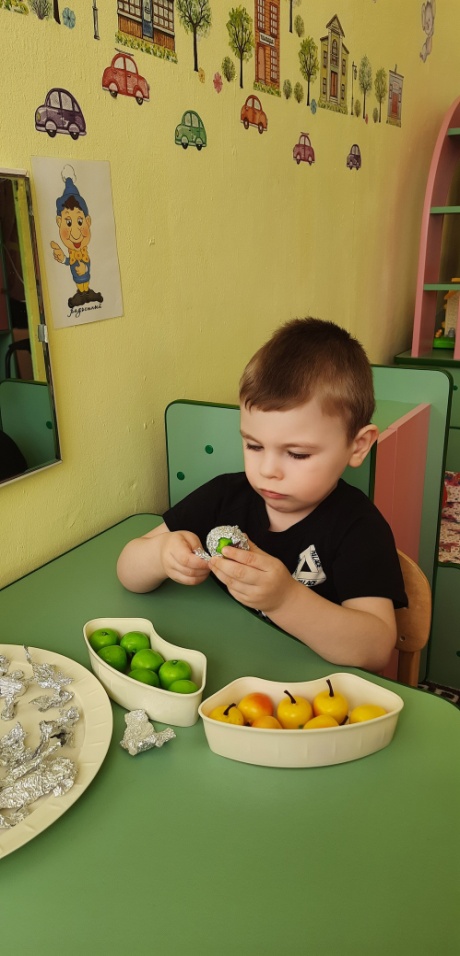 Этот этап наиболее трудный и продолжительный. Педагог, как правило, сталкивается с полным отсутствием всякого интереса у ребенка к занятиям, сниженной концентрацией внимания и низкой продуктивной деятельностью. С целью установления доверительного отношения ребенка к педагогу и формирования интереса к занятиям, следует позволить ребенку наблюдать за педагогом, действовать методом «рука в руке», побуждая к практическому примериванию, сличению предметов. Результат не заставит себя ждать, ребенок становится активнее, учится действовать самостоятельно, проявляет больше интереса к занятиям.2 этап.  Обучение ребенка определенному свойству предмета – цвету. Цвета изучаются по одному, начиная с самого яркого цвета – красного.  Далее синий цвет. После закрепления представлений о двух цветах проводится дифференциация. Далее вводится желтый цвет  и его дифференциация с другими изученными ранее цветами. Последним изучается зеленый цвет.Усвоение эталонов цвета для ребенка с интеллектуальными нарушениями на данном этапе очень трудны. Педагогу следует постоянно пользоваться словесными подкреплениями, давая обозначение предмета и инструкции. Основной тип инструкции на этом этапе заключается в том, чтобы ребенок дал предмет определенного цвета.3 этап. Формирование у ребенка умения словесно обозначать цвет.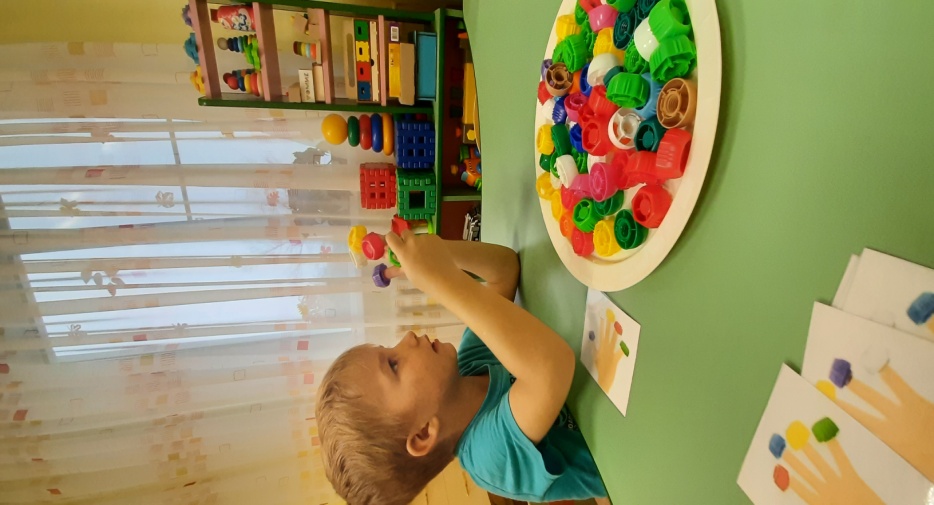 В более сложных случаях, в зависимости от тяжести дефекта и индивидуальных возможностей ребенка, взрослый берет на себя речевую поддержку: либо сам называет цвет, либо дает подсказку, называя первый слог слова или букву. Детям с интеллектуальными нарушениями требуется гораздо больше времени на то, чтобы запомнить названия цветов, поэтому стоит ежедневно обращать внимание ребенка на цвета предметов, постоянно повторяя и закрепляя их в ходе режимных моментов, при изучении лексических тем.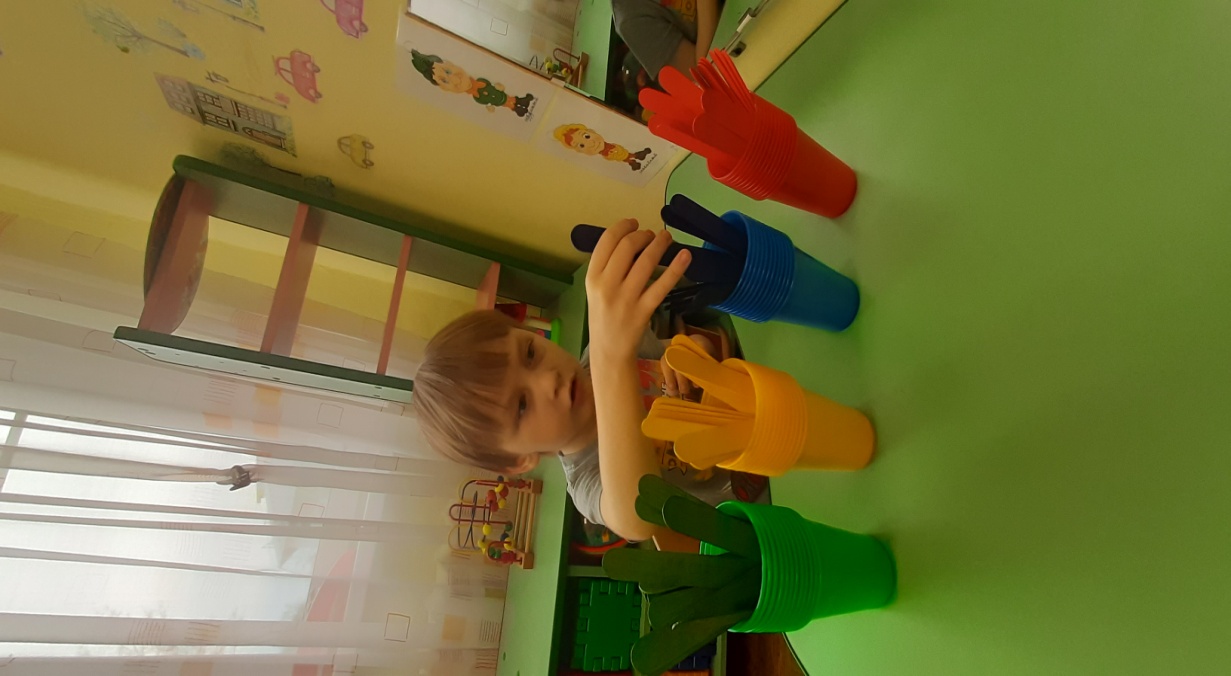 4 этап. Классификация. Обучение обобщению и классификации предметов по признаку цвета. Взрослый проводит с ребенком игры типа «А я найду похожие», «Разложи по группам», «Разложи так, чтобы подходило по цвету, обучая обобщению и классификации предметов по признаку цвета. 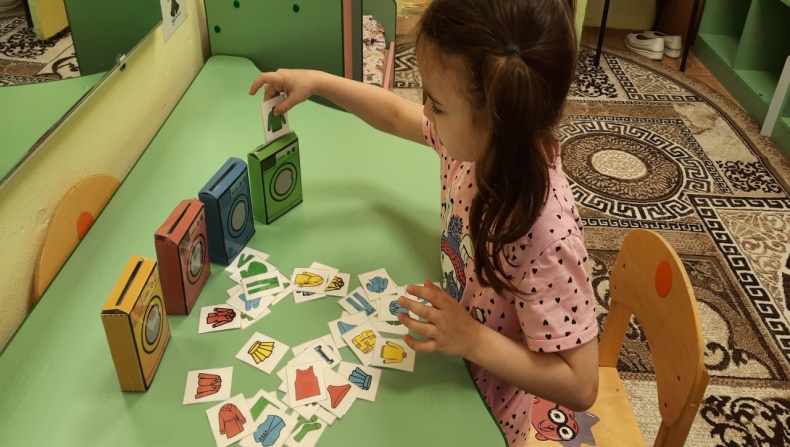 Различные игры по цветовосприятию следует использовать не только в индивидуальной работе на занятиях со специалистом, но и в организованной образовательной деятельности ДОУ, в самостоятельной игровой и досуговой  деятельности дома.Правильно организованный и занимательный материал, виды и приемы дидактических игр по цветовосприятию позволяют успешно формировать восприятие цвета; в доступной и интересной форме развивать ведущий познавательный процесс дошкольников с интеллектуальными нарушениями. Используя знания как эталоны, как средство познания предметов, дети начинают лучше и быстрее, осознаннее и точнее ориентироваться в окружающем мире: вся их деятельность становится совершеннее.Список литературыКолосова Т.А. «Развитие и коррекция цветовосприятия у дошкольников и младших школьников с умственной отсталостью» https://fictionbook.ru/static/trials/08/87/95/08879567.a4.pdf?ysclid=lo2skh91e4502811581 Мамайчук И. И. Психологическая помощь детям с проблемами в развитии. – СПб.: Речь, 2001. - 220 с.